June 19, 2018(1:00 P.M.)TASK FORCE ON OPEN GOVERNMENTMEETING MINUTES(Preliminary) CHAIRS: Hank Coxe, Esq. and Dr. Sherry MagillMEMBERS:  	Ywana Allen-EXCUSED	Rachael Fortune	The Honorable Alberta Hipps	Ron Littlepage	Michael Lockamy		Audrey Moran	The Honorable Jim Overton	Sabeen Perwaiz	Cleve WarrenAlso: Colleen Hampsey- Council Research; Thomas Carter-Council Auditor’s Office; Paige Johnston and Jon Phillips-Office of General Counsel For all other attendees, please see sign in sheet.Meeting convened: 1:07 pm                                                              Meeting Adjourned: 4:34 pmIntroductionsThe Co-Chairs, Hank Coxe and Sherry Magill, called the meeting to order. The Task Force members approved the minutes (as amended to reflect that public record training sessions for the SAO staff are scheduled to begin soon but have not occurred yet) from the June 12, 2018 meeting.Attorney General’s Office-Special Counsel on Open GovernmentPat Gleason, Special Counsel for Open Government, gave a presentation about Florida’s Sunshine Law, records retention and Public Records Laws. Ms. Gleason is a subject matter expert with many years of experience, having working under six Attorneys General in Florida. The Sunshine Law applies to all forms of communication between government board members and requires that: meetings of public boards or commissions must be open to the public; reasonable notice of such meetings must be provided; and minutes of the meetings must be prepared and open to public inspection. There are some exceptions for non-public meetings (shade) for attorney-client sessions, the records of which become public after any litigation concludes. State law does not require publishing an agenda or recording meetings (audio or video), but if recordings are made they must be retained. Sunshine Exemptions must be approved by 2/3 of the Florida Legislature and the exemptions must be very specific. Ms. Gleason discussed public record requests and noted that any government-related documents, emails, and text messages are public records even if generated on a private device. The two areas of common complaint for records requestors are time delays and associated costs for record requests. The time required to produce requested public records must be reasonable, according to state law, and any delays must be justified in court if challenged. In Ms. Gleason’s experience, being too busy with other work tasks has not been an acceptable justification for delayed record release and delays due to political document review may be difficult to justify to a judge. Documents maintained by private entity government contractors who are performing government functions (ex. private prisons) are also public records. For public private partnerships, the courts use a nine factor assessment to determine if the entity is performing a government function. Before concluding, Ms. Gleason emphasized the effect of leadership priorities to an organizational approach to transparency and open government.  DiscussionPaige Johnston was in attendance to field questions about public comment opportunities in council and committee meetings. In council meetings, there are several chances for the public to comment or participate, and in committee meetings public comment is at the discretion of the chairperson. These times for public input are designated in the Council Rules and could be changed through legislation.The Task Force also discussed the final report draft, which will be expanded through member contributions and compiled into one document for review and approval at the final meeting on June 27. Public Comment John Nooney spoke about the need for more opportunities for the public to speak about legislation during committee meetings and submitted a comment card for the record.With no further business, the Co-Chairs adjourned the meeting at 4:34 pm. The last Task Force Meeting will be Tuesday, June 27, 2018 at 1:00 pm in the Lynwood Roberts Room, 117 West Duval Street, First Floor.Minutes: Colleen Hampsey, Council Research    Posted 6.20.18 5:00 pm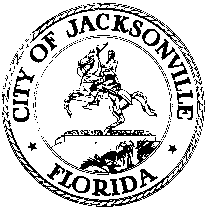 OFFICE OF THE CITY COUNCILANNA LOPEZ BROSCHEPRESIDENTJACKSONVILLE CITY COUNCILSUITE 425, CITY HALL117 WEST DUVAL STREETJACKSONVILLE, FLORIDA 32202OFFICE (904) 630-1452E-MAIL: CLBROWN@COJ.NETFAX (904) 630-2906